DISSEMINATION ACTIVITY – C2Elevi şi profesori din Spania şi Italia, la Şcoala Gimnazială Mihai Eminescu, în cadrul unui proiect Erasmus | Răsunetul (rasunetul.ro)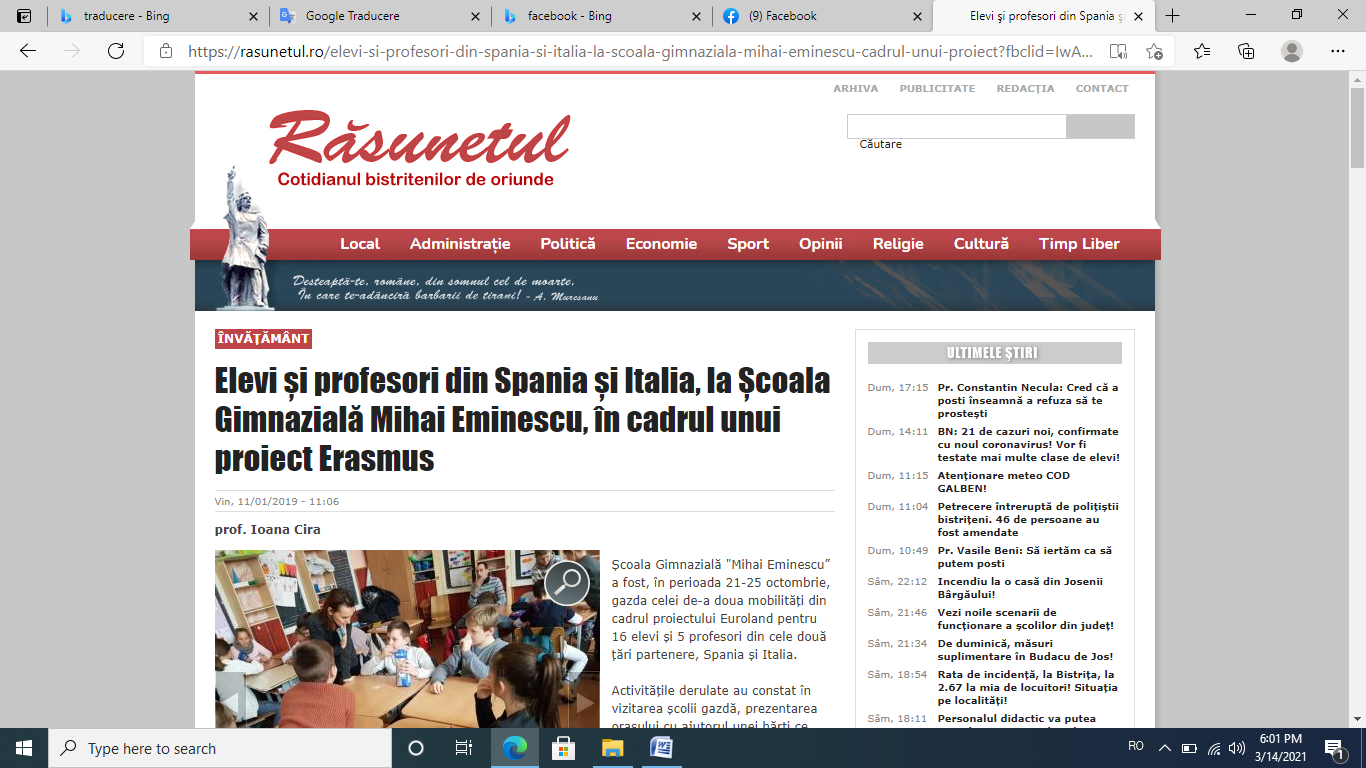 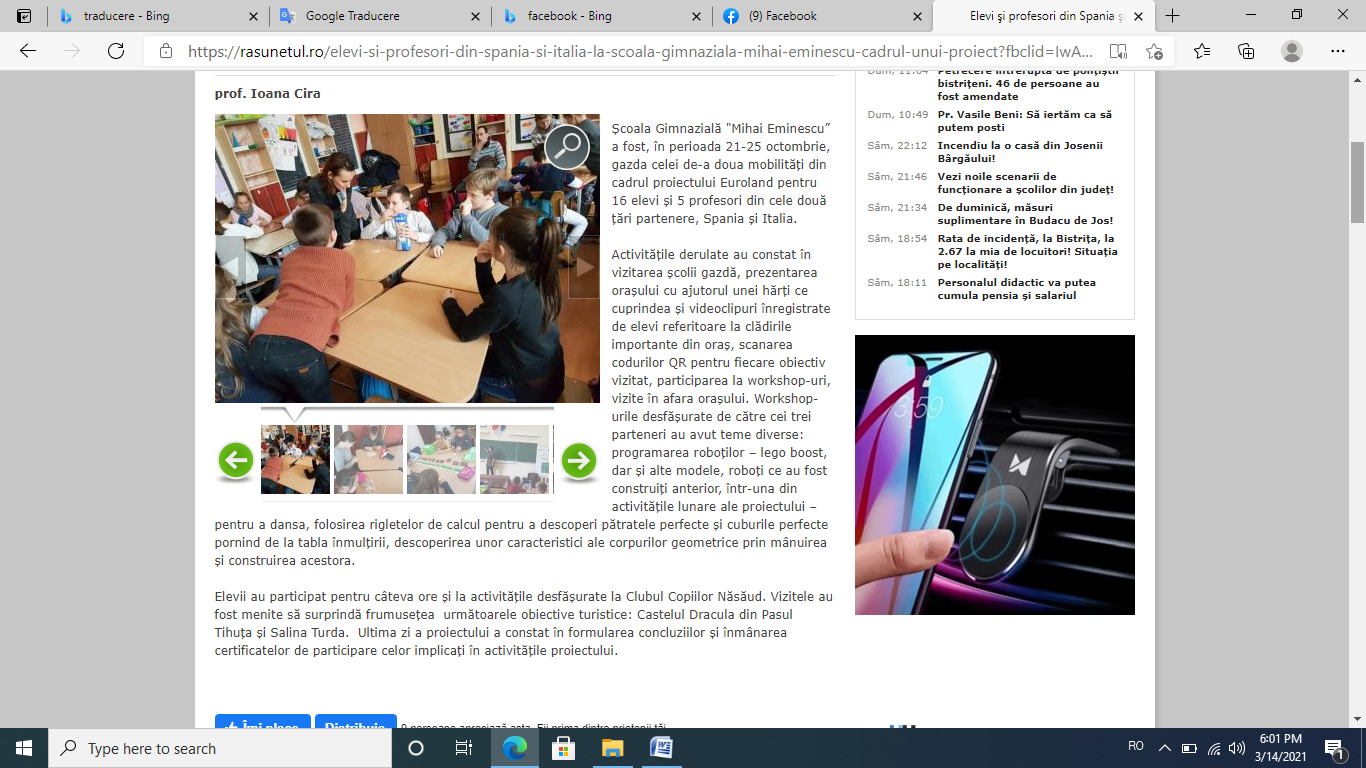 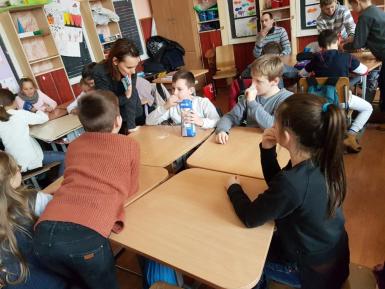 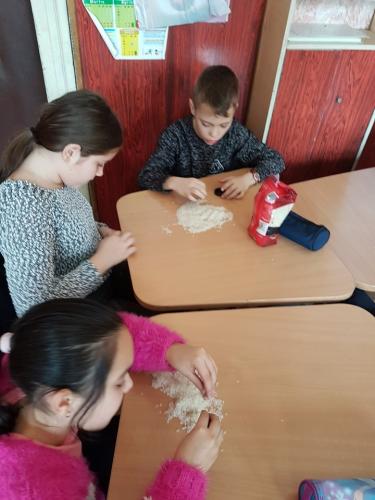 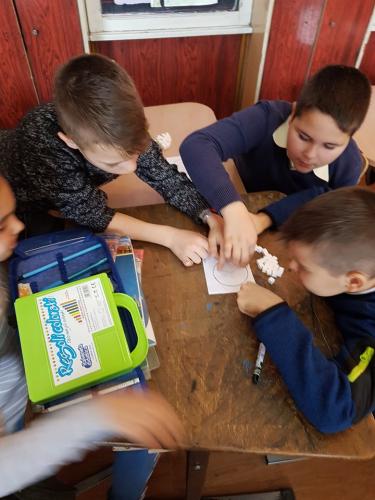 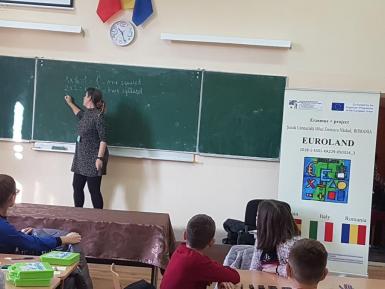 